Naučili smo o razlomcima  ( obnavljanje )          12. 05. 2020.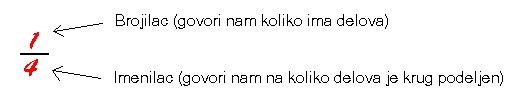 Broj ispod razlomačke crte nam govori na koliko jednakih delova je podeljena celina . On se naziva IMENILAC .Broj iznad crte nam govori koliko takvih delova posmatramo . To je BROJILAC .Da bismo odredili deo celine predstavljene razlomkom , celinu treba podeliti imeniocem i  pomnožiti brojiocem razlomka .Domaći zadatak : Prepisati  u sveske tekst sa današnje prezentacije , a potom uraditi 118.stranu u Radnoj svesci i proslediti nastavnici putem Google učionice .